Муниципальное бюджетное дошкольное образовательное учреждение города Иркутска детский сад № 51 «Рябинка»
 Проект «Что такое профессия?»Из опыта работы воспитателей группы№11 «Капелька»Пятниченко Любовь ВладимировныМедведской Евгении ВикторовныТип проекта: Исследовательский, творческий, групповой, краткосрочный.Участники проекта: дети, воспитатели, родители. Возрастная группа: старший дошкольный возрастЦель проектаСоздание условий для формирования познавательного интереса к профессиональной деятельности человека.Задачи:1. Расширять представления детей о труде взрослых трудовых действиях и инструментами необходимыми для их работы показать значение трудовой деятельности в жизни человека2. Развивать познавательную активность стремление отражать свои умения и впечатления о труде взрослых в игровой деятельности3. Воспитывать уважение к людям разных профессий, умение работать в коллективе4. Побуждать родителей активно участвовать в совместнойдеятельности.Этапы реализации проекта1. «Подготовительный»Проблемная ситуация - Когда вырасту кем бы я хотел стать?Ситуация общения - Кем и где работают мои родители?Утренний круг «Рассуждалки»Модель трёх вопросов Что такое профессия?»Что мы знаем? Проблема обсуждение на постановку проблемы Что хотим узнать? Цель и мотивация детей на деятельностьПроектирование План Как мы узнаем? Поиск информации источники новых знанийОпределение цели и задач проектаРазработка плана реализации проектаПодбор методической литературы для реализации проектаВыставка наглядно-дидактического материала; художественной литературы, репродукций картин, иллюстрацийБеседы по ознакомлению детей с профессиями.Прогнозирование результата.Вечерний круг «Рассуждалки» Подведение итогов привлечение родителей к участию в проектной деятельности 
  2. «Организационный»Оформление информационного стенда, консультации, участие родителей в оформлении выставки фотоматериалов с места работыОрганизация развивающей предметной среды: Подбор художественной литературы в книжном уголкеПодбор иллюстраций, раскрасокПополнение и изготовление атрибутов для сюжетно-ролевых игр «Магазин», «Парикмахерская», «Детский сад», «Водители», «Строители», «Больница» Подбор дидактических словесных, настольных игр по ознакомлению с профессиями. 3. «Познавательно - творческий»Проведение целевых экскурсий по детскому садуБеседы с презентаций о профессиях родителейВстречи с интересными людьми «Профессии наших родителей»Чтение художественной литературыДидактические, сюжетно – ролевые, театрализованные и подвижные игрыПродуктивная деятельность: рисование «Все работы хороши – выбирай на вкус», аппликация «Профессии», лепка (Овощи. Фрукты, Хлебобулочные изделия) Конкурс - выставка творческих работ: «Путешествие в мир профессий» Познавательные занятия и беседы:«Что такое профессия?»«Из истории профессий»«Все профессии важны»«Кем я хочу стать?»,  «Предметы – помощники»Дидактические игры«Кому что нужно»,«Для чего нужен этот предмет?»,«Умные машины»,«Хорошо - плохо», «От слова к слову»,«Знаю все профессии», «Кто знает больше профессий»«Что сначала, что потом»4. Заключительный этап деятельности: Тематическое развлечение с родителями Ценность и значимость проекта знакомства детей с профессиями - дети приобретают коммуникативные навыки и уважение к труду взрослых и результате труда. Использованная литература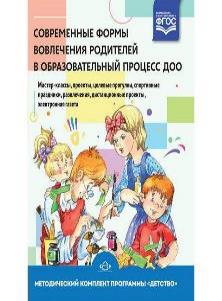 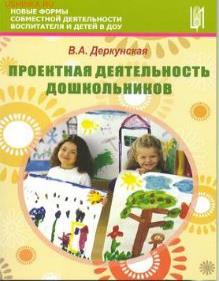 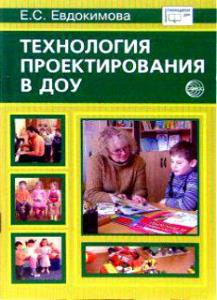 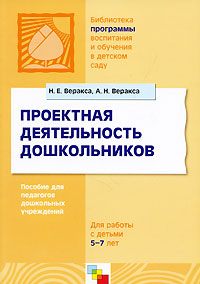 Интернет ресурсы: